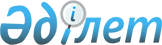 О бюджете поселка Актау на 2020-2022 годы
					
			С истёкшим сроком
			
			
		
					Решение Темиртауского городского маслихата Карагандинской области от 27 декабря 2019 года № 49/4. Зарегистрировано Департаментом юстиции Карагандинской области 31 декабря 2019 года № 5630. Прекращено действие в связи с истечением срока
      В соответствии с Бюджетным кодексом Республики Казахстан от 4 декабря 2008 года, Законом Республики Казахстан от 23 января 2001 года "О местном государственном управлении и самоуправлении в Республике Казахстан", городской маслихат РЕШИЛ:
      1. Утвердить бюджет поселка Актау на 2020-2022 годы согласно приложениям 1, 2 и 3 соответственно, в том числе на 2020 год в следующих объемах:
      1) доходы – 387 340 тысяч тенге, в том числе по:
      налоговым поступлениям – 13 693 тысяч тенге;
      неналоговым поступлениям – 0 тысяч тенге;
      поступлениям от продажи основного капитала – 0 тысяч тенге;
      поступлениям трансфертов – 373 647 тысяч тенге;
      2) затраты – 391 705 тысяч тенге;
      3) чистое бюджетное кредитование – 0 тысяч тенге, в том числе:
      бюджетные кредиты - 0 тысяч тенге;
      погашение бюджетных кредитов - 0 тысяч тенге;
      4) сальдо по операциям с финансовыми активами – 0 тысяч тенге, в том числе:
      приобретение финансовых активов - 0 тысяч тенге;
      поступления от продажи финансовых активов государства – 0 тысяч тенге;
      5) дефицит (профицит) бюджета – минус 4 365 тысяч тенге;
      6) финансирование дефицита (использование профицита) бюджета – 4 365 тысяч тенге:
      используемые остатки бюджетных средств - 4 365 тысяч тенге.
      Сноска. Пункт 1 – в редакции решения Темиртауского городского маслихата Карагандинской области от 18.11.2020 № 66/4 (вводится в действие с 01.01.2020).


      1-1. Предусмотреть в бюджете поселка Актау на 2020 год возврат неиспользованных (недоиспользованных) целевых трансфертов в сумме 1 122 тысяч тенге.
      Сноска. Решение дополнено пунктом 1-1 в соответствии с решением Темиртауского городского маслихата Карагандинской области от 20.03.2020 № 51/4 (вводится в действие с 01.01.2020).


      2. Учесть объем субвенций, передаваемых из городского бюджета в бюджет поселка Актау на 2020 год в сумме 258 207 тысяч тенге.
      3. В составе расходов бюджета поселка Актау на 2020 год предусмотрены средства на обеспечение занятости населения в сумме 7 891 тысяч тенге.
      4. Предусмотреть в составе бюджета поселка Актау на 2020 год целевые текущие трансферты из городского бюджета в сумме 115 440 тысяч тенге согласно приложению 4.
      Сноска. Пункт 4 – в редакции решения Темиртауского городского маслихата Карагандинской области от 18.11.2020 № 66/4 (вводится в действие с 01.01.2020).


      5. Настоящее решение вводится в действие с 1 января 2020 года. Бюджет поселка Актау на 2020 год
      Сноска. Приложение 1 – в редакции решения Темиртауского городского маслихата Карагандинской области от 18.11.2020 № 66/4 (вводится в действие с 01.01.2020). Бюджет поселка Актау на 2021 год Бюджет поселка Актау на 2022 год Целевые текущие трансферты, выделенные из бюджета города Темиртау, бюджету поселка Актау на 2020 год
      Сноска. Приложение 4 – в редакции решения Темиртауского городского маслихата Карагандинской области от 18.11.2020 № 66/4 (вводится в действие с 01.01.2020).
					© 2012. РГП на ПХВ «Институт законодательства и правовой информации Республики Казахстан» Министерства юстиции Республики Казахстан
				
      Председатель сессии

В. Быков

      Секретарь городского маслихата

А. Ломакин
Приложение 1
к решению
ГУ "Аппарата маслихата
города Темиртау"
от 27 декабря 2019 года
№ 49/4
Категория
Категория
Категория
Категория
Сумма (тысяч тенге)
Класс
Класс
Класс
Сумма (тысяч тенге)
Подкласс
Подкласс
Сумма (тысяч тенге)
Наименование
Сумма (тысяч тенге)
1
2
3
4
5
I. Доходы
387340
1
Налоговые поступления
13693
01
Подоходный налог 
2672
2
Индивидуальный подоходный налог 
2672
04
Hалоги на собственность
11021
1
Hалоги на имущество
383
3
Земельный налог
398
4
Hалог на транспортные средства
10240
2
Неналоговые поступления
0
06
Прочие неналоговые поступления
0
1
Прочие неналоговые поступления
0
3
Поступления от продажи основного капитала 
0
4
Поступления трансфертов
373647
02
Трансферты из вышестоящих органов государственного управления
373647
3
Трансферты из районного (города областного значения) бюджета
373647
Функциональная группа
Функциональная группа
Функциональная группа
Функциональная группа
Функциональная группа
Сумма (тысяч тенге) 
Функциональная подгруппа
Функциональная подгруппа
Функциональная подгруппа
Функциональная подгруппа
Сумма (тысяч тенге) 
Администратор бюджетных программ
Администратор бюджетных программ
Администратор бюджетных программ
Сумма (тысяч тенге) 
Программа
Программа
Сумма (тысяч тенге) 
Наименование
Сумма (тысяч тенге) 
1
2
3
4
5
6
II. Затраты 
391705
01
Государственные услуги общего характера
126015
1
Представительные, исполнительные и другие органы, выполняющие общие функции государственного управления
99866
124
Аппарат акима города районного значения, села, поселка, сельского округа
99866
001
Услуги по обеспечению деятельности акима города районного значения, села, поселка, сельского округа
92693
022
Капитальные расходы государственного органа 
1430
032
Капитальные расходы подведомственных государственных учреждений и организаций
5743
2
Финансовая деятельность
26149
124
Аппарат акима города районного значения, села, поселка, сельского округа
26149
053
Управление коммунальным имуществом города районного значения, села, поселка, сельского округа
26149
04
Образование
75594
1
Дошкольное воспитание и обучение
70754
124
Аппарат акима города районного значения, села, поселка, сельского округа
70754
041
Реализация государственного образовательного заказа в дошкольных организациях образования
70754
2
Начальное, основное среднее и общее среднее образование
4840
124
Аппарат акима города районного значения, села, поселка, сельского округа
4840
005
Организация бесплатного подвоза учащихся до ближайшей школы и обратно в сельской местности
4840
06
Социальная помощь и социальное обеспечение
14137
2
Социальная помощь 
7042
124
Аппарат акима города районного значения, села, поселка, сельского округа
7042
003
Оказание социальной помощи нуждающимся гражданам на дому
7042
9
Прочие услуги в области социальной помощи и социального обеспечения 
7095
124
Аппарат акима города районного значения, села, поселка, сельского округа
7095
026
Обеспечение занятости населения на местном уровне
7095
07
Жилищно-коммунальное хозяйство
93855
2
Коммунальное хозяйство
17218
124
Аппарат акима города районного значения, села, поселка, сельского округа
17218
014
Организация водоснабжения населенных пунктов
17218
3
Благоустройство населенных пунктов
76637
124
Аппарат акима города районного значения, села, поселка, сельского округа
76637
008
Освещение улиц в населенных пунктах
37340
009
Обеспечение санитарии населенных пунктов
800
011
Благоустройство и озеленение населенных пунктов
38497
08
Культура, спорт, туризм и информационное пространство
42800
1
Деятельность в области культуры
42800
124
Аппарат акима города районного значения, села, поселка, сельского округа 
42800
006
Поддержка культурно-досуговой работы на местном уровне
42800
12
Транспорт и коммуникации
38182
1
Автомобильный транспорт
38182
124
Аппарат акима города районного значения, села, поселка, сельского округа 
38182
013
Обеспечение функционирования автомобильных дорог в городах районного значения, селах, поселках, сельских округах
38182
15
Трансферты
1122
1
Трансферты
1122
124
Аппарат акима города районного значения, села, поселка, сельского округа 
1122
048
Возврат неиспользованных (недоиспользованных) целевых трансфертов
1122
III. Чистое бюджетное кредитование
0
Функциональная группа
Функциональная группа
Функциональная группа
Функциональная группа
Функциональная группа
Сумма (тысяч тенге)
Функциональная подгруппа
Функциональная подгруппа
Функциональная подгруппа
Функциональная подгруппа
Сумма (тысяч тенге)
Администратор бюджетных программ
Администратор бюджетных программ
Администратор бюджетных программ
Сумма (тысяч тенге)
Программа
Программа
Сумма (тысяч тенге)
Наименование 
Сумма (тысяч тенге)
1
2
3
4
5
6
IV. Сальдо по операциям с финансовыми активами
0
Приобретение финансовых активов
0
Категория
Категория
Категория
Категория
Сумма (тысяч тенге)
Класс
Класс
Класс
Сумма (тысяч тенге)
Подкласс
Подкласс
Сумма (тысяч тенге)
Наименование
Сумма (тысяч тенге)
1
2
3
4
5
6
Поступления от продажи финансовых активов государства
0
01
Поступления от продажи финансовых активов государства
0
1
Поступления от продажи финансовых активов внутри страны
Категория
Категория
Категория
Категория
Сумма (тысяч тенге)
Класс
Класс
Класс
Сумма (тысяч тенге)
Подкласс
Подкласс
Сумма (тысяч тенге)
Наименование
Сумма (тысяч тенге)
1
2
3
4
5
V. Дефицит (профицит) бюджета 
- 4365
VI. Финансирование дефицита (использование профицита) бюджета 
4365
Категория
Категория
Категория
Категория
Сумма (тысяч тенге)
Класс
Класс
Класс
Сумма (тысяч тенге)
Подкласс
Подкласс
Сумма (тысяч тенге)
Наименование
Сумма (тысяч тенге)
1
2
3
4
5
8
Используемые остатки бюджетных средств
4365Приложение 2
к решению
ГУ "Аппарата маслихата
города Темиртау"
от 27 декабря 2019 года
№ 49/4
Категория 
Категория 
Категория 
Категория 
Сумма (тысяч тенге)
Класс 
Класс 
Класс 
Сумма (тысяч тенге)
Подкласс
Подкласс
Сумма (тысяч тенге)
Наименование
Сумма (тысяч тенге)
1
2
3
4
5
I. Доходы
254610
1
Налоговые поступления
19379
01
Подоходный налог 
8373
2
Индивидуальный подоходный налог 
8373
04
Hалоги на собственность
11006
1
Hалоги на имущество
414
3
Земельный налог
418
4
Hалог на транспортные средства
10174
2
Неналоговые поступления
0
06
Прочие неналоговые поступления
0
1
Прочие неналоговые поступления
0
3
Поступления от продажи основного капитала 
0
4
Поступления трансфертов
235231
02
Трансферты из вышестоящих органов государственного управления
235231
3
Трансферты из районного (города областного значения) бюджета
235231
Функциональная группа
Функциональная группа
Функциональная группа
Функциональная группа
Функциональная группа
Сумма (тысяч тенге)
Функциональная подгруппа
Функциональная подгруппа
Функциональная подгруппа
Функциональная подгруппа
Сумма (тысяч тенге)
Администратор бюджетных программ
Администратор бюджетных программ
Администратор бюджетных программ
Сумма (тысяч тенге)
Программа
Программа
Сумма (тысяч тенге)
Наименование 
Сумма (тысяч тенге)
1
2
3
4
5
6
II. Затраты 
254610
01
Государственные услуги общего характера
44506
1
Представительные, исполнительные и другие органы, выполняющие общие функции государственного управления
44506
124
Аппарат акима города районного значения, села, поселка, сельского округа
44506
001
Услуги по обеспечению деятельности акима города районного значения, села, поселка, сельского округа
44506
04
Образование
70848
1
Дошкольное воспитание и обучение
63770
124
Аппарат акима города районного значения, села, поселка, сельского округа
63770
041
Реализация государственного образовательного заказа в дошкольных организациях образования
63770
2
Начальное, основное среднее и общее среднее образование
7078
124
Аппарат акима города районного значения, села, поселка, сельского округа
7078
005
Организация бесплатного подвоза учащихся до ближайшей школы и обратно в сельской местности
7078
06
Социальная помощь и социальное обеспечение
13151
2
Социальная помощь 
5260
124
Аппарат акима города районного значения, села, поселка, сельского округа
5260
003
Оказание социальной помощи нуждающимся гражданам на дому
5260
9
Прочие услуги в области социальной помощи и социального обеспечения 
7891
124
Аппарат акима города районного значения, села, поселка, сельского округа
7891
026
Обеспечение занятости населения на местном уровне
7891
07
Жилищно-коммунальное хозяйство
23434
3
Благоустройство населенных пунктов
23434
124
Аппарат акима города районного значения, села, поселка, сельского округа
23434
008
Освещение улиц в населенных пунктах
21703
009
Обеспечение санитарии населенных пунктов
863
011
Благоустройство и озеленение населенных пунктов
868
08
Культура, спорт, туризм и информационное пространство
27159
1
Деятельность в области культуры
27159
124
Аппарат акима города районного значения, села, поселка, сельского округа 
27159
Функциональная группа
Функциональная группа
Функциональная группа
Функциональная группа
Функциональная группа
Сумма (тысяч тенге)
Функциональная подгруппа
Функциональная подгруппа
Функциональная подгруппа
Функциональная подгруппа
Сумма (тысяч тенге)
Администратор бюджетных программ
Администратор бюджетных программ
Администратор бюджетных программ
Сумма (тысяч тенге)
Программа
Программа
Сумма (тысяч тенге)
Наименование 
Сумма (тысяч тенге)
1
2
3
4
5
6
006
Поддержка культурно-досуговой работы на местном уровне
27159
12
Транспорт и коммуникации
75512
1
Автомобильный транспорт
75512
124
Аппарат акима города районного значения, села, поселка, сельского округа 
75512
013
Обеспечение функционирования автомобильных дорог в городах районного значения, селах, поселках, сельских округах
28937
045
Капитальный и средний ремонт автомобильных дорог в городах районного значения, селах, поселках, сельских округах
46575
III. Чистое бюджетное кредитование
0Приложение 3
к решению
ГУ "Аппарата маслихата
города Темиртау"
от 27 декабря 2019 года
№ 49/4
Категория 
Категория 
Категория 
Категория 
Сумма (тысяч тенге)
Класс 
Класс 
Класс 
Сумма (тысяч тенге)
Подкласс
Подкласс
Сумма (тысяч тенге)
Наименование
Сумма (тысяч тенге)
1
2
3
4
5
I. Доходы
259646
1
Налоговые поступления
20912
01
Подоходный налог 
9043
2
Индивидуальный подоходный налог 
9043
04
Hалоги на собственность
11869
1
Hалоги на имущество
447
3
Земельный налог
435
4
Hалог на транспортные средства
10987
2
Неналоговые поступления
0
06
Прочие неналоговые поступления
0
1
Прочие неналоговые поступления
0
3
Поступления от продажи основного капитала 
0
4
Поступления трансфертов
238734
02
Трансферты из вышестоящих органов государственного управления
238734
3
Трансферты из районного (города областного значения) бюджета
238734
Функциональная группа
Функциональная группа
Функциональная группа
Функциональная группа
Функциональная группа
Сумма (тысяч тенге)
Функциональная подгруппа
Функциональная подгруппа
Функциональная подгруппа
Функциональная подгруппа
Сумма (тысяч тенге)
Администратор бюджетных программ
Администратор бюджетных программ
Администратор бюджетных программ
Сумма (тысяч тенге)
Программа
Программа
Сумма (тысяч тенге)
Наименование 
Сумма (тысяч тенге)
1
2
3
4
5
6
II. Затраты 
259646
01
Государственные услуги общего характера
45082
1
Представительные, исполнительные и другие органы, выполняющие общие функции государственного управления
45082
124
Аппарат акима города районного значения, села, поселка, сельского округа
45082
001
Услуги по обеспечению деятельности акима города районного значения, села, поселка, сельского округа
45082
04
Образование
72158
1
Дошкольное воспитание и обучение
64833
124
Аппарат акима города районного значения, села, поселка, сельского округа
64833
041
Реализация государственного образовательного заказа в дошкольных организациях образования
64833
2
Начальное, основное среднее и общее среднее образование
7325
124
Аппарат акима города районного значения, села, поселка, сельского округа
7325
005
Организация бесплатного подвоза учащихся до ближайшей школы и обратно в сельской местности
7325
06
Социальная помощь и социальное обеспечение
12457
2
Социальная помощь 
4566
124
Аппарат акима города районного значения, села, поселка, сельского округа
4566
003
Оказание социальной помощи нуждающимся гражданам на дому
4566
9
Прочие услуги в области социальной помощи и социального обеспечения 
7891
124
Аппарат акима города районного значения, села, поселка, сельского округа
7891
026
Обеспечение занятости населения на местном уровне
7891
07
Жилищно-коммунальное хозяйство
24255
3
Благоустройство населенных пунктов
24255
124
Аппарат акима города районного значения, села, поселка, сельского округа
24255
008
Освещение улиц в населенных пунктах
22463
009
Обеспечение санитарии населенных пунктов
894
011
Благоустройство и озеленение населенных пунктов
898
08
Культура, спорт, туризм и информационное пространство
27539
1
Деятельность в области культуры
27539
124
Аппарат акима города районного значения, села, поселка, сельского округа 
27539
Функциональная группа
Функциональная группа
Функциональная группа
Функциональная группа
Функциональная группа
Сумма (тысяч тенге)
Функциональная подгруппа
Функциональная подгруппа
Функциональная подгруппа
Функциональная подгруппа
Сумма (тысяч тенге)
Администратор бюджетных программ
Администратор бюджетных программ
Администратор бюджетных программ
Сумма (тысяч тенге)
Программа
Программа
Сумма (тысяч тенге)
Наименование 
Сумма (тысяч тенге)
1
2
3
4
5
6
006
Поддержка культурно-досуговой работы на местном уровне
27539
12
Транспорт и коммуникации
78155
1
Автомобильный транспорт
78155
124
Аппарат акима города районного значения, села, поселка, сельского округа 
78155
013
Обеспечение функционирования автомобильных дорог в городах районного значения, селах, поселках, сельских округах
29950
045
Капитальный и средний ремонт автомобильных дорог в городах районного значения, селах, поселках, сельских округах
48205
III. Чистое бюджетное кредитование
0Приложение 4
к решению
ГУ "Аппарата маслихата
города Темиртау"
от 27 декабря 2019 года
№ 49/4
Категория
Категория
Категория
Категория
Сумма (тысяч тенге)
Класс
Класс
Класс
Сумма (тысяч тенге)
Подкласс
Подкласс
Сумма (тысяч тенге)
Наименование
Сумма (тысяч тенге)
1
2
3
4
5
I. Доходы
387340
1
Налоговые поступления
13693
01
Подоходный налог 
2672
2
Индивидуальный подоходный налог 
2672
04
Hалоги на собственность
11021
1
Hалоги на имущество
383
3
Земельный налог
398
4
Hалог на транспортные средства
10240
2
Неналоговые поступления
0
06
Прочие неналоговые поступления
0
1
Прочие неналоговые поступления
0
3
Поступления от продажи основного капитала 
0
4
Поступления трансфертов
373647
02
Трансферты из вышестоящих органов государственного управления
373647
3
Трансферты из районного (города областного значения) бюджета
373647
Функциональная группа
Функциональная группа
Функциональная группа
Функциональная группа
Функциональная группа
Сумма (тысяч тенге) 
Функциональная подгруппа
Функциональная подгруппа
Функциональная подгруппа
Функциональная подгруппа
Сумма (тысяч тенге) 
Администратор бюджетных программ
Администратор бюджетных программ
Администратор бюджетных программ
Сумма (тысяч тенге) 
Программа
Программа
Сумма (тысяч тенге) 
Наименование
Сумма (тысяч тенге) 
1
2
3
4
5
6
II. Затраты 
391705
01
Государственные услуги общего характера
126015
1
Представительные, исполнительные и другие органы, выполняющие общие функции государственного управления
99866
124
Аппарат акима города районного значения, села, поселка, сельского округа
99866
001
Услуги по обеспечению деятельности акима города районного значения, села, поселка, сельского округа
92693
022
Капитальные расходы государственного органа 
1430
032
Капитальные расходы подведомственных государственных учреждений и организаций
5743
2
Финансовая деятельность
26149
124
Аппарат акима города районного значения, села, поселка, сельского округа
26149
053
Управление коммунальным имуществом города районного значения, села, поселка, сельского округа
26149
04
Образование
75594
1
Дошкольное воспитание и обучение
70754
124
Аппарат акима города районного значения, села, поселка, сельского округа
70754
041
Реализация государственного образовательного заказа в дошкольных организациях образования
70754
2
Начальное, основное среднее и общее среднее образование
4840
124
Аппарат акима города районного значения, села, поселка, сельского округа
4840
005
Организация бесплатного подвоза учащихся до ближайшей школы и обратно в сельской местности
4840
06
Социальная помощь и социальное обеспечение
14137
2
Социальная помощь 
7042
124
Аппарат акима города районного значения, села, поселка, сельского округа
7042
003
Оказание социальной помощи нуждающимся гражданам на дому
7042
9
Прочие услуги в области социальной помощи и социального обеспечения 
7095
124
Аппарат акима города районного значения, села, поселка, сельского округа
7095
026
Обеспечение занятости населения на местном уровне
7095
07
Жилищно-коммунальное хозяйство
93855
2
Коммунальное хозяйство
17218
124
Аппарат акима города районного значения, села, поселка, сельского округа
17218
014
Организация водоснабжения населенных пунктов
17218
3
Благоустройство населенных пунктов
76637
124
Аппарат акима города районного значения, села, поселка, сельского округа
76637
008
Освещение улиц в населенных пунктах
37340
009
Обеспечение санитарии населенных пунктов
800
011
Благоустройство и озеленение населенных пунктов
38497
08
Культура, спорт, туризм и информационное пространство
42800
1
Деятельность в области культуры
42800
124
Аппарат акима города районного значения, села, поселка, сельского округа 
42800
006
Поддержка культурно-досуговой работы на местном уровне
42800
12
Транспорт и коммуникации
38182
1
Автомобильный транспорт
38182
124
Аппарат акима города районного значения, села, поселка, сельского округа 
38182
013
Обеспечение функционирования автомобильных дорог в городах районного значения, селах, поселках, сельских округах
38182
15
Трансферты
1122
1
Трансферты
1122
124
Аппарат акима города районного значения, села, поселка, сельского округа 
1122
048
Возврат неиспользованных (недоиспользованных) целевых трансфертов
1122
III. Чистое бюджетное кредитование
0
Функциональная группа
Функциональная группа
Функциональная группа
Функциональная группа
Функциональная группа
Сумма (тысяч тенге)
Функциональная подгруппа
Функциональная подгруппа
Функциональная подгруппа
Функциональная подгруппа
Сумма (тысяч тенге)
Администратор бюджетных программ
Администратор бюджетных программ
Администратор бюджетных программ
Сумма (тысяч тенге)
Программа
Программа
Сумма (тысяч тенге)
Наименование 
Сумма (тысяч тенге)
1
2
3
4
5
6
IV. Сальдо по операциям с финансовыми активами
0
Приобретение финансовых активов
0
Категория
Категория
Категория
Категория
Сумма (тысяч тенге)
Класс
Класс
Класс
Сумма (тысяч тенге)
Подкласс
Подкласс
Сумма (тысяч тенге)
Наименование
Сумма (тысяч тенге)
1
2
3
4
5
6
Поступления от продажи финансовых активов государства
0
01
Поступления от продажи финансовых активов государства
0
1
Поступления от продажи финансовых активов внутри страны
Категория
Категория
Категория
Категория
Сумма (тысяч тенге)
Класс
Класс
Класс
Сумма (тысяч тенге)
Подкласс
Подкласс
Сумма (тысяч тенге)
Наименование
Сумма (тысяч тенге)
1
2
3
4
5
V. Дефицит (профицит) бюджета 
- 4365
VI. Финансирование дефицита (использование профицита) бюджета 
4365
Категория
Категория
Категория
Категория
Сумма (тысяч тенге)
Класс
Класс
Класс
Сумма (тысяч тенге)
Подкласс
Подкласс
Сумма (тысяч тенге)
Наименование
Сумма (тысяч тенге)
1
2
3
4
5
8
Используемые остатки бюджетных средств
4365